月　　日  　　 年　　　 組 　　　番   名前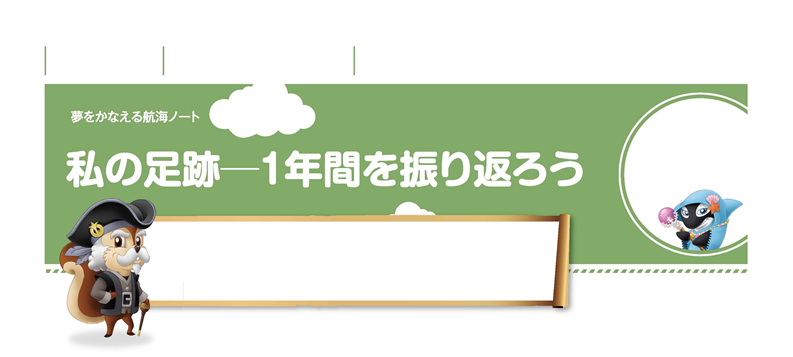 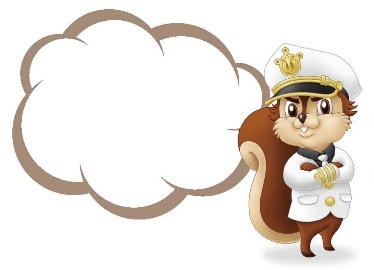 学校目標	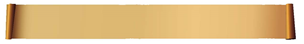 １年間の成果１～５の中で、特に当てはまったことはどんなことか、自分を見つめ直して書いておこう！　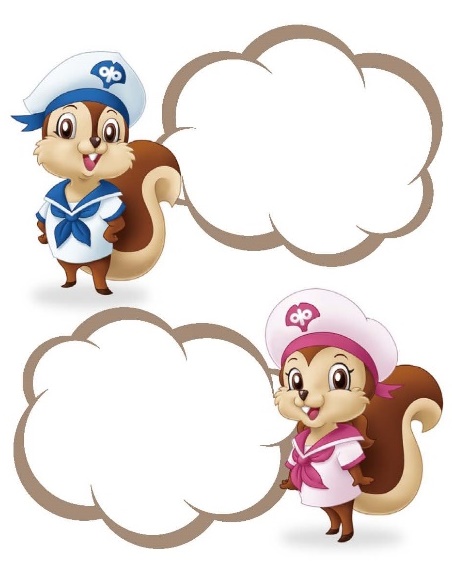 １～５の中で、特に当てはまらなかったことはどんなことか、振り返って書いておこう！　★自己PR　自分の良いところ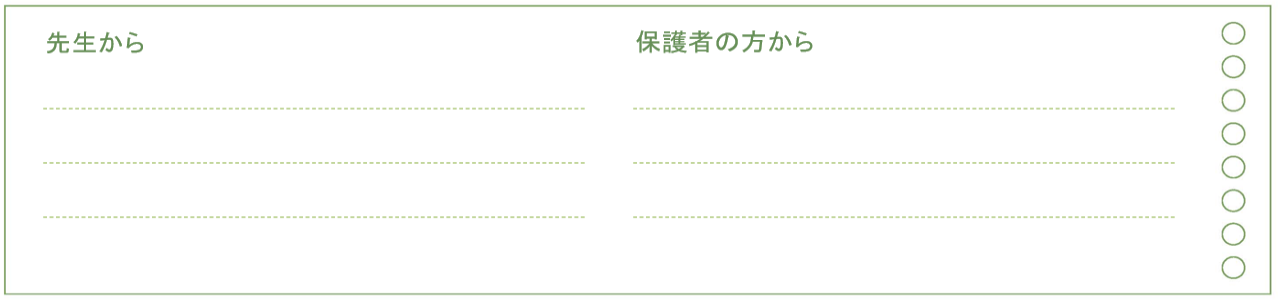 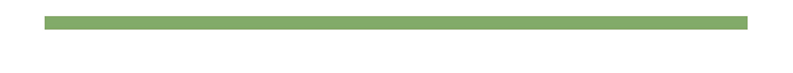 右の欄の当てはまるところに○を付けましょう。右の欄の当てはまるところに○を付けましょう。当てはまるやや当てはまるあまり当てはまらない当てはまらない1自分に合った学習方法を知り、学習を進めることができた。2自分の個性を生かして、係活動や委員会活動をすることができた。3友達の意見を尊重し、自分の意見について明確に表現することができた。4問題の解決につながる自分の考えを適切に表現することができた。5自分の個性を深く理解し、将来の進路（学校・職業）について考えることができた。